Vor- und Nachname Straße / Nr. Geburtsdatum oder -jahr (freiwillige Angabe)PLZ / Wohnort E-MailOrt / Datum UnterschriftBeitrag – Beitragszahlung¨ Ich zahle meinen Beitrag nach der jeweils gültigen Beitragsordnung, z.Zt. 20,00 Euro für natürliche Personen und  150,00 Euro für juristische Personen jährlich.¨ Ich zahle zusätzlich eine Spende in Höhe von Euro ______________________________________per Überweisung auf das Konto „Kulturliste Ratingen e.V.“ bei der Sparkasse HRV, IBAN: DE94 3345 0000 0042 1496 58Die Beitragszahlung ist fällig nach Zugang der schriftlichen Aufnahmeerklärung durch den Vorstand des Vereins.Ort, ____________________________________  Datum__________________________________Unterschrift ______________________________________________________________________AnKulturliste Ratingen e.V.c/o Amt für Kultur und TourismusMinoritenstr. 540878 Ratingen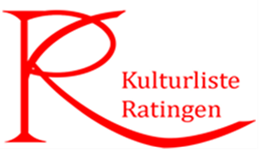 Hiermit beantrage ich unter Anerkennung der Satzung meine Aufnahme als ordentliches Mitglied in den VereinKulturliste Ratingen e.V.